INDICAÇÃO Nº 3082/2018Indica ao Poder Executivo Municipal operação conserto de canaleta na Rua Paraguai no cruzamento com a Rua Nicarágua, no Bairro Jardim Sartori.Excelentíssimo Senhor Prefeito Municipal, Nos termos do Art. 108 do Regimento Interno desta Casa de Leis, dirijo-me a Vossa Excelência para indicar que, por intermédio do Setor competente, seja executada conserto de canaleta na Rua Paraguai no cruzamento com a Rua Nicarág ua, no Bairro Jardim Sartori.Justificativa:Este vereador, foi procurado pelo senhor Geovan Rodrigues reclamando da degradação da canaleta existente da referida via pública, informa que os ônibus tem dificuldades ao passar no local e que fato este que prejudica as condições de tráfego e potencializa a ocorrência de acidentes, bem como o surgimento de avarias nos veículos automotores que por esta via diariamente trafegam. Plenário “Dr. Tancredo Neves”, em 03 de maio de 2.018.Carlos Fontes-vereador-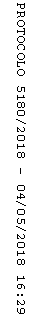 